Ủy ban nhân dân Quận Hà Đông 10/02/2022 11:09:08 +07:00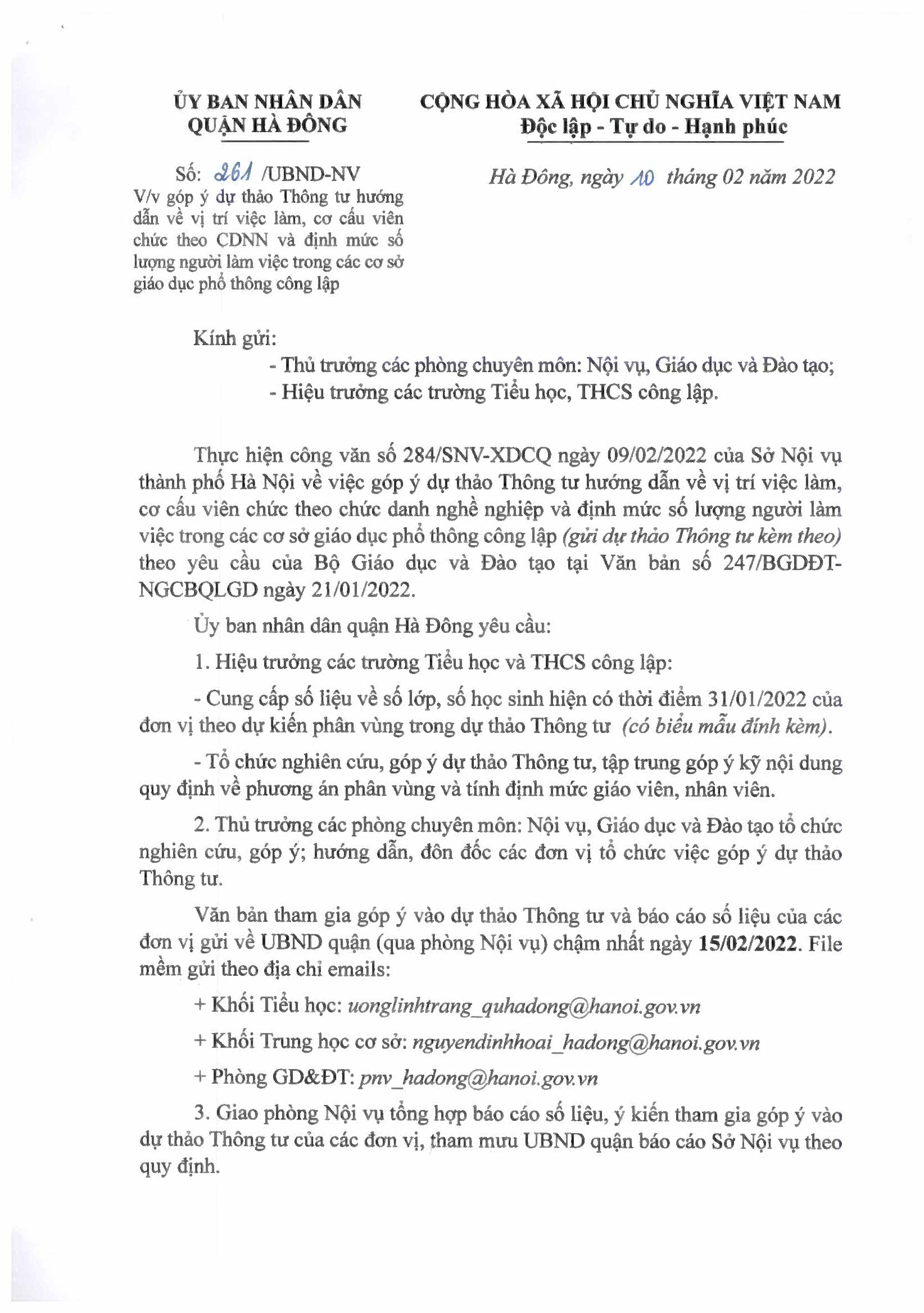 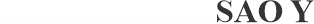 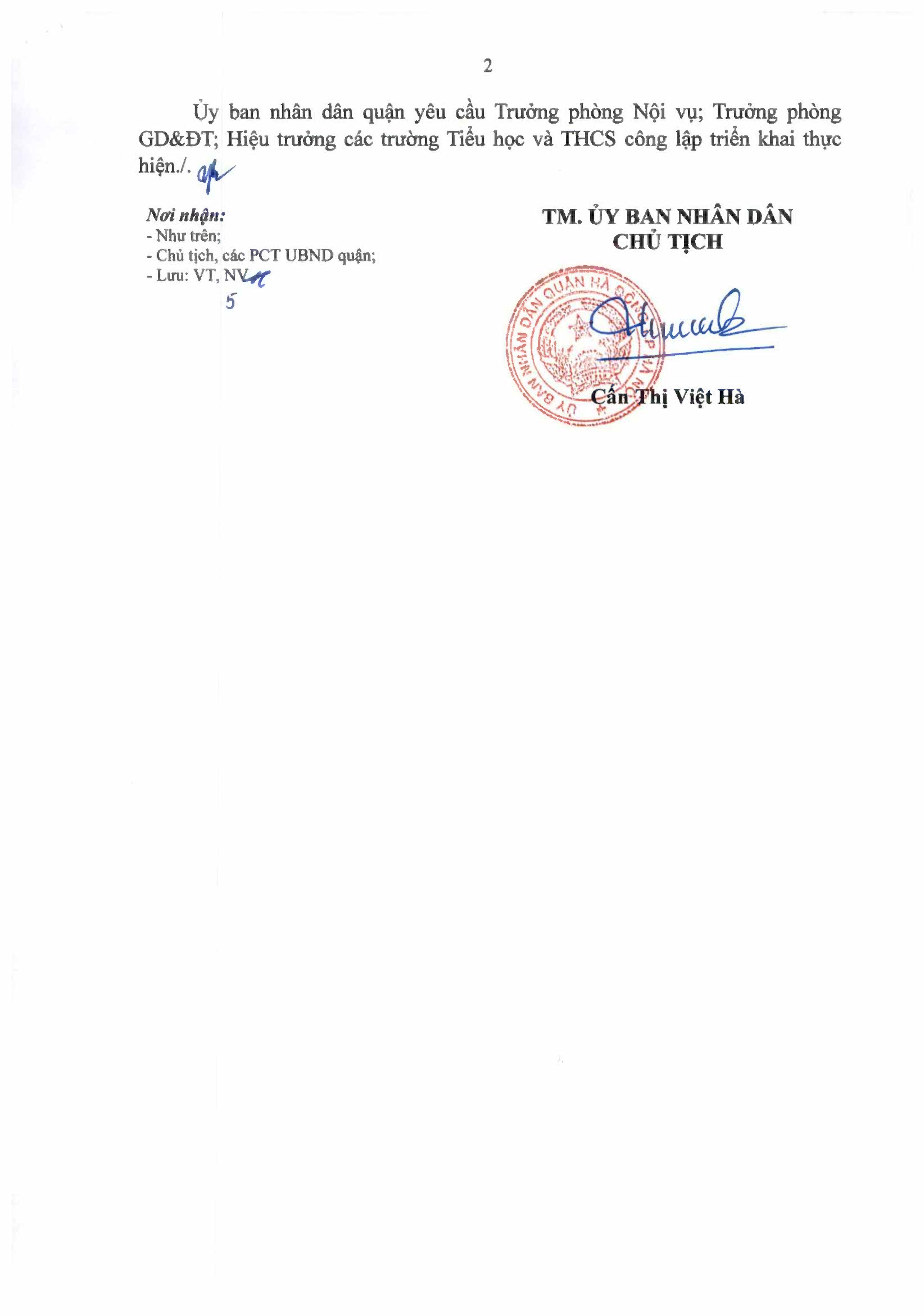 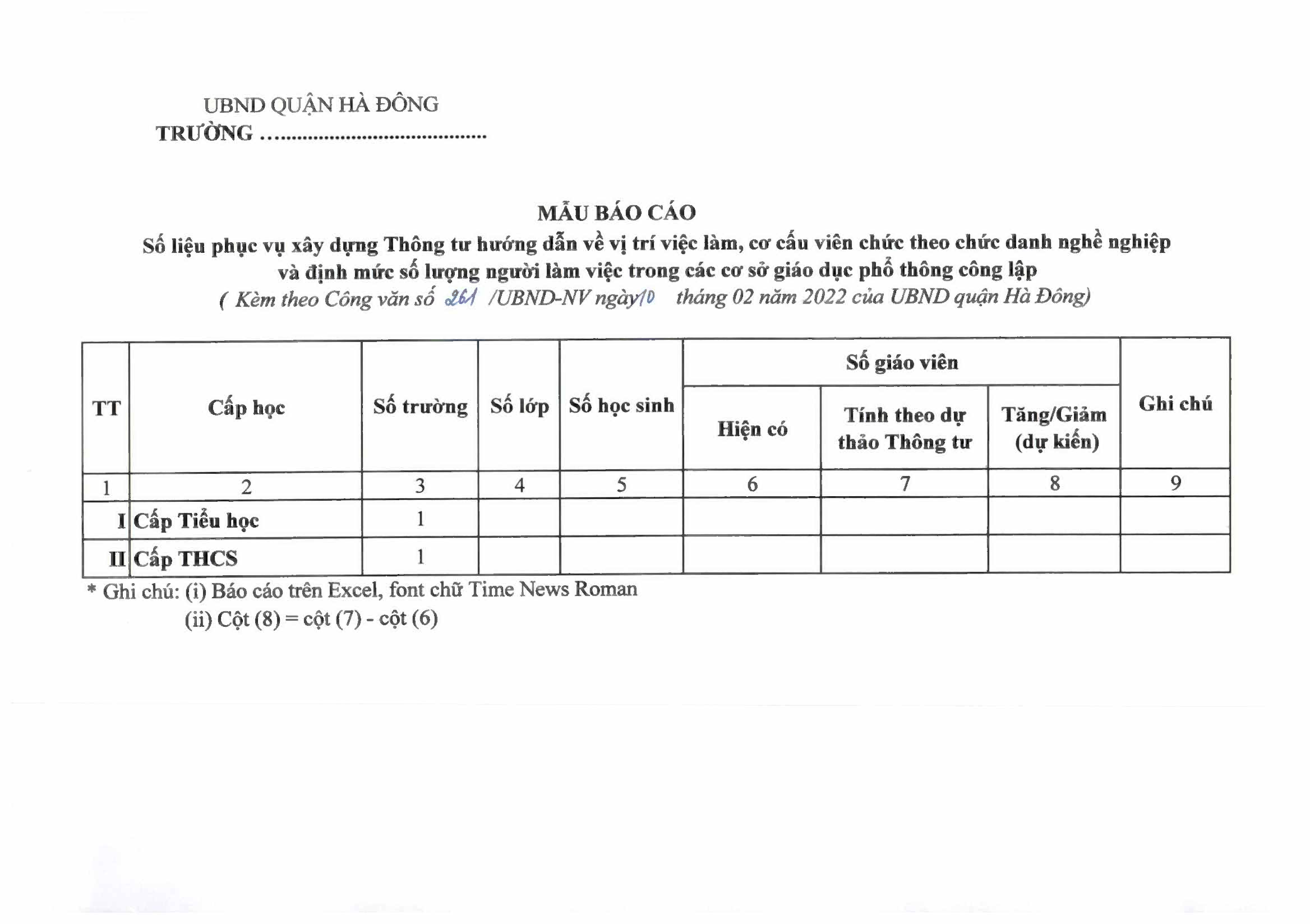 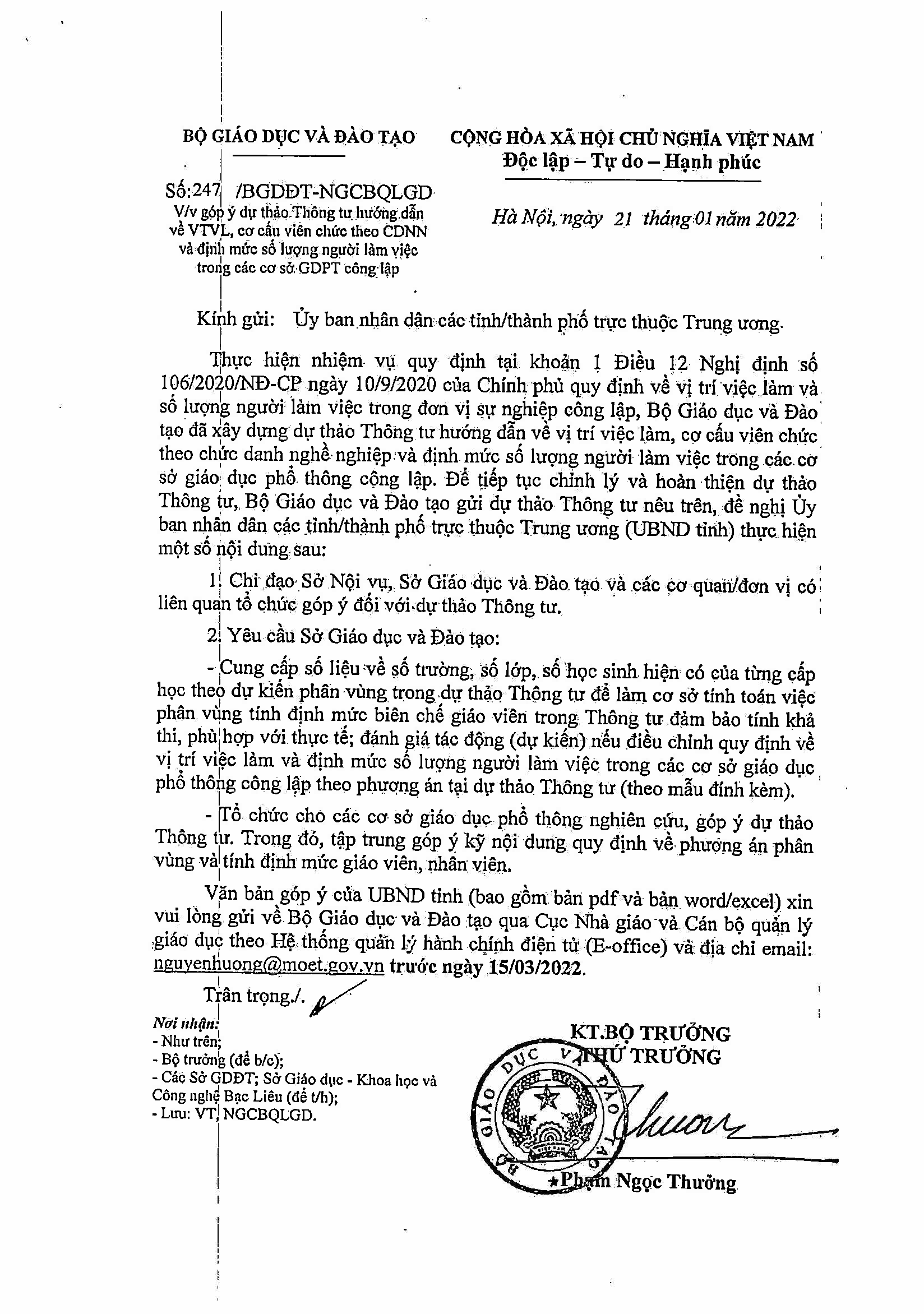 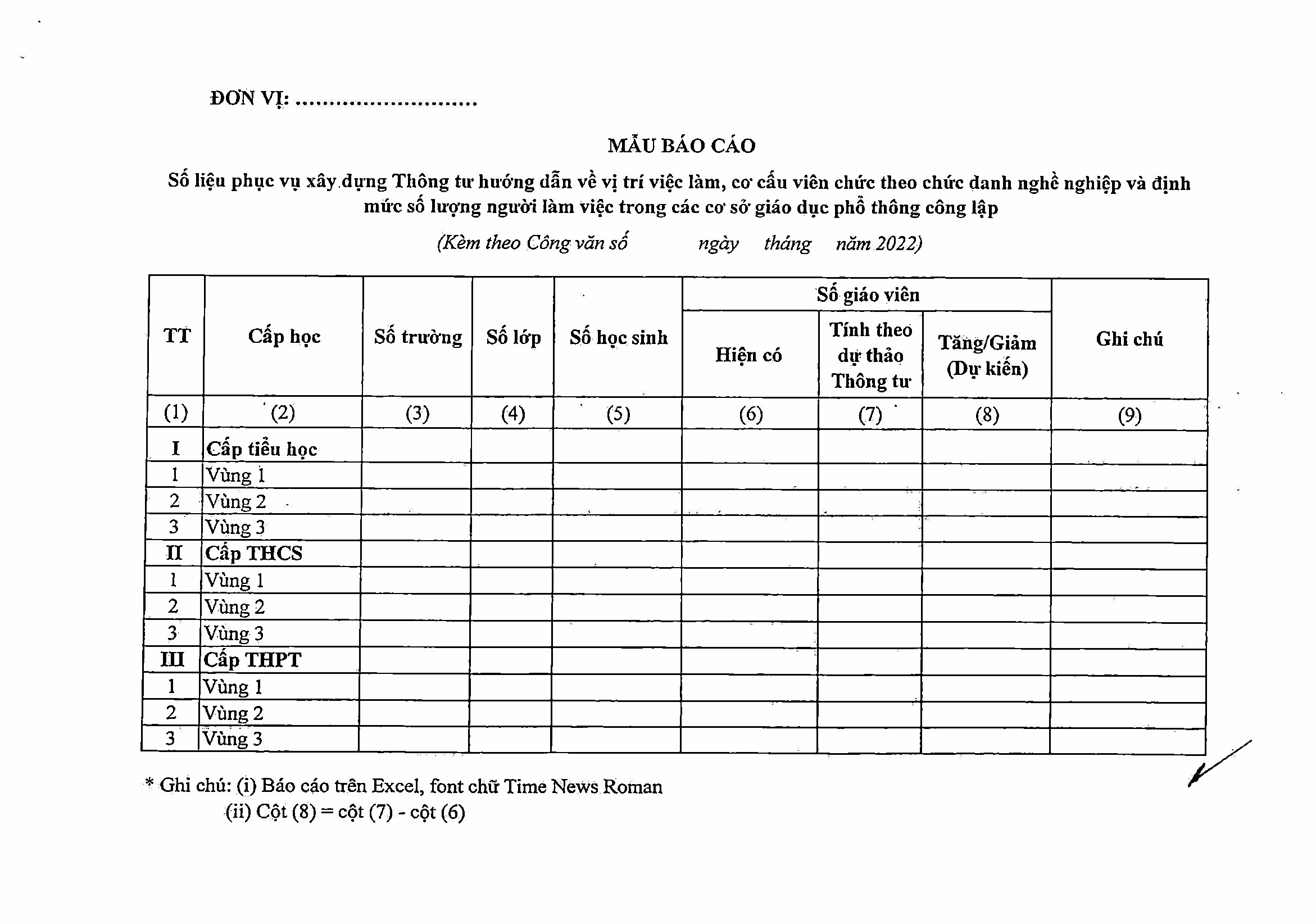 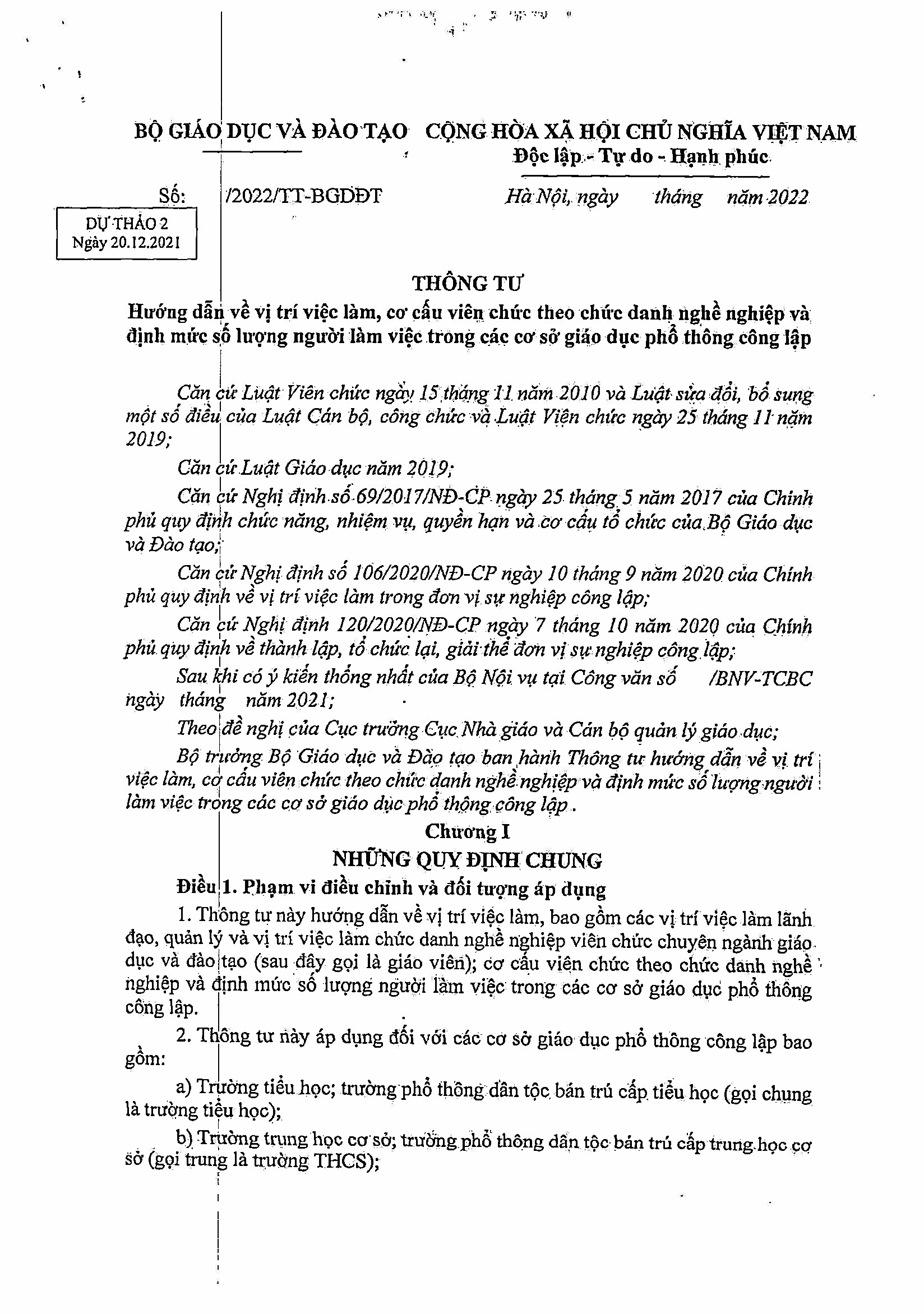 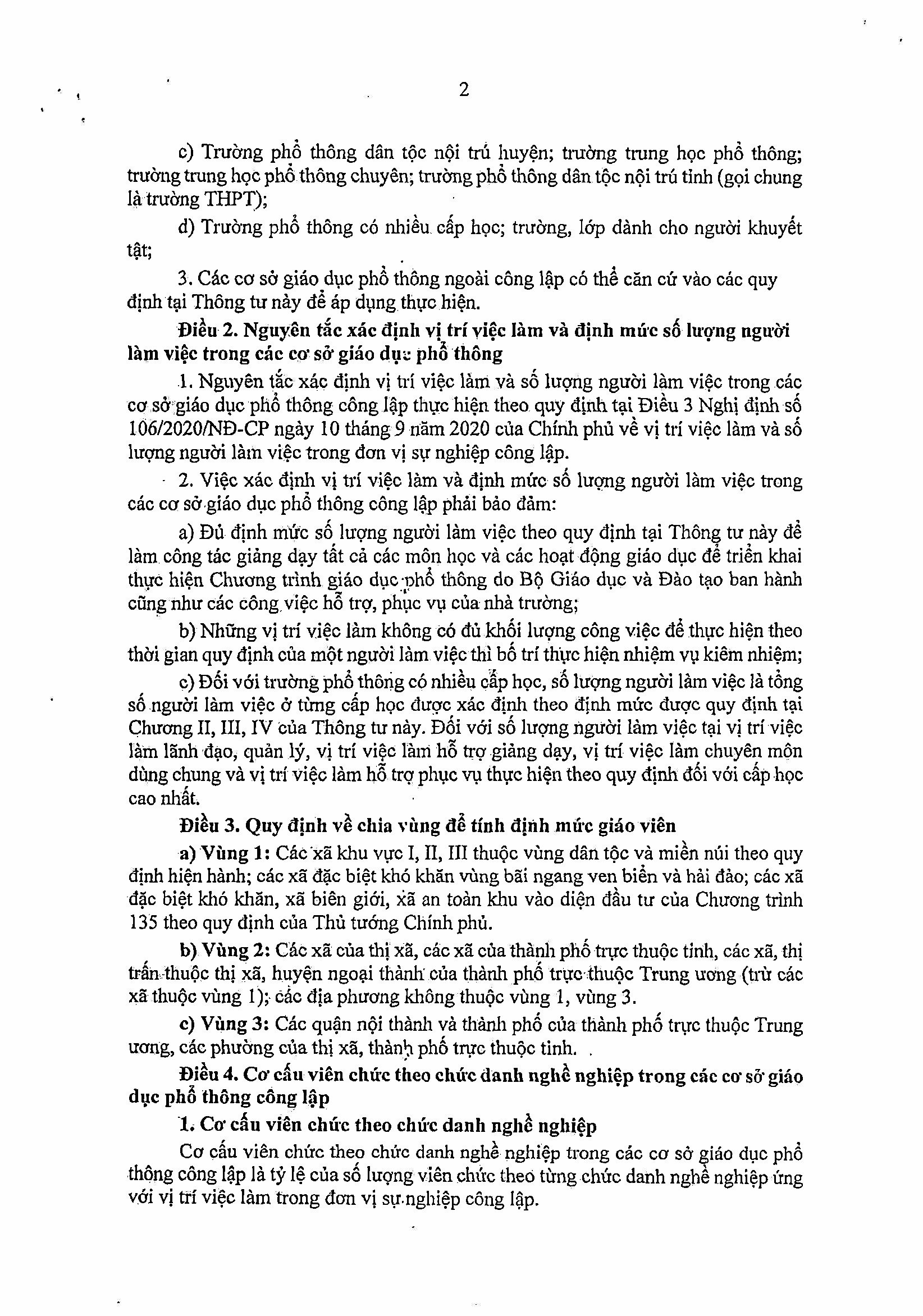 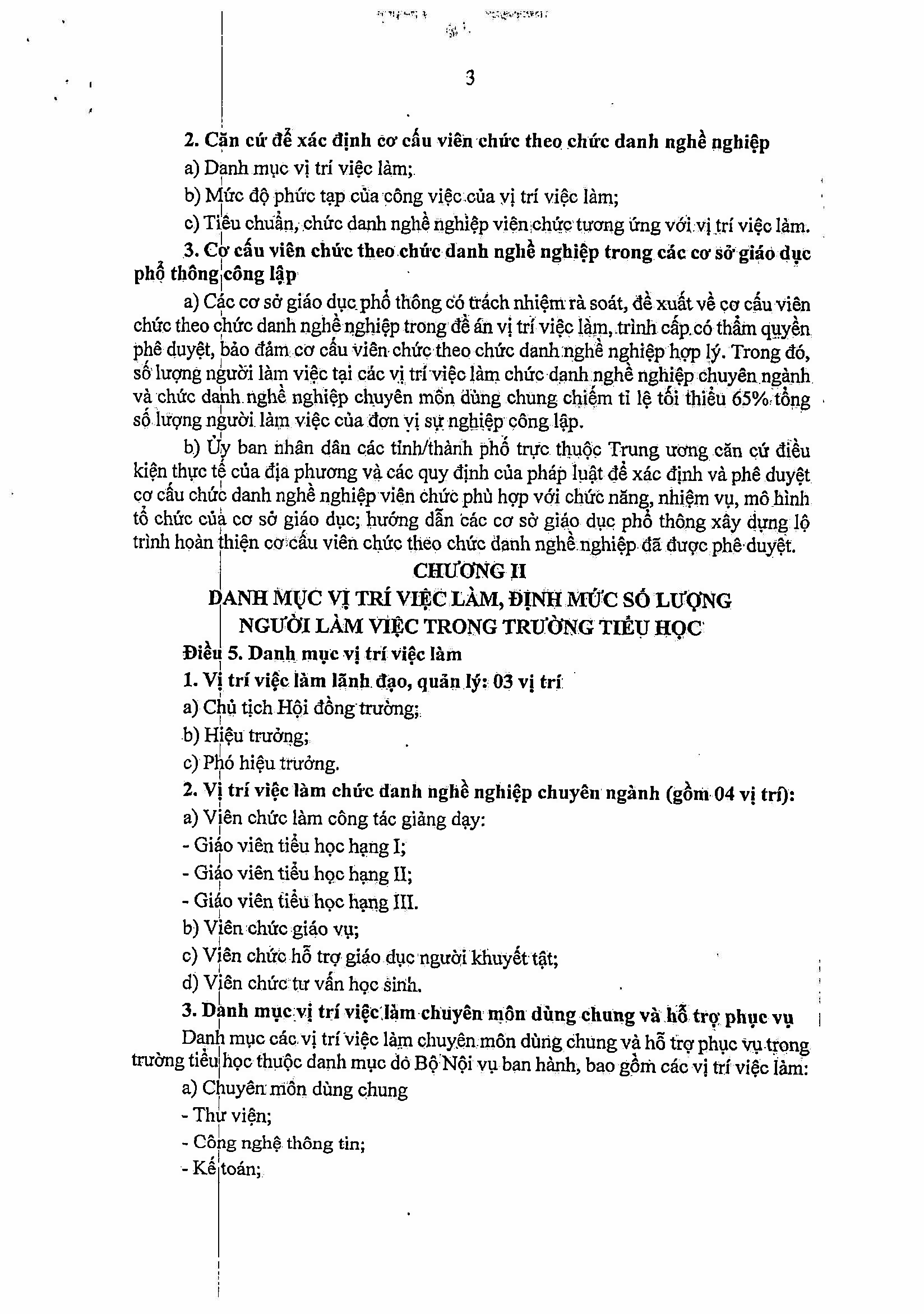 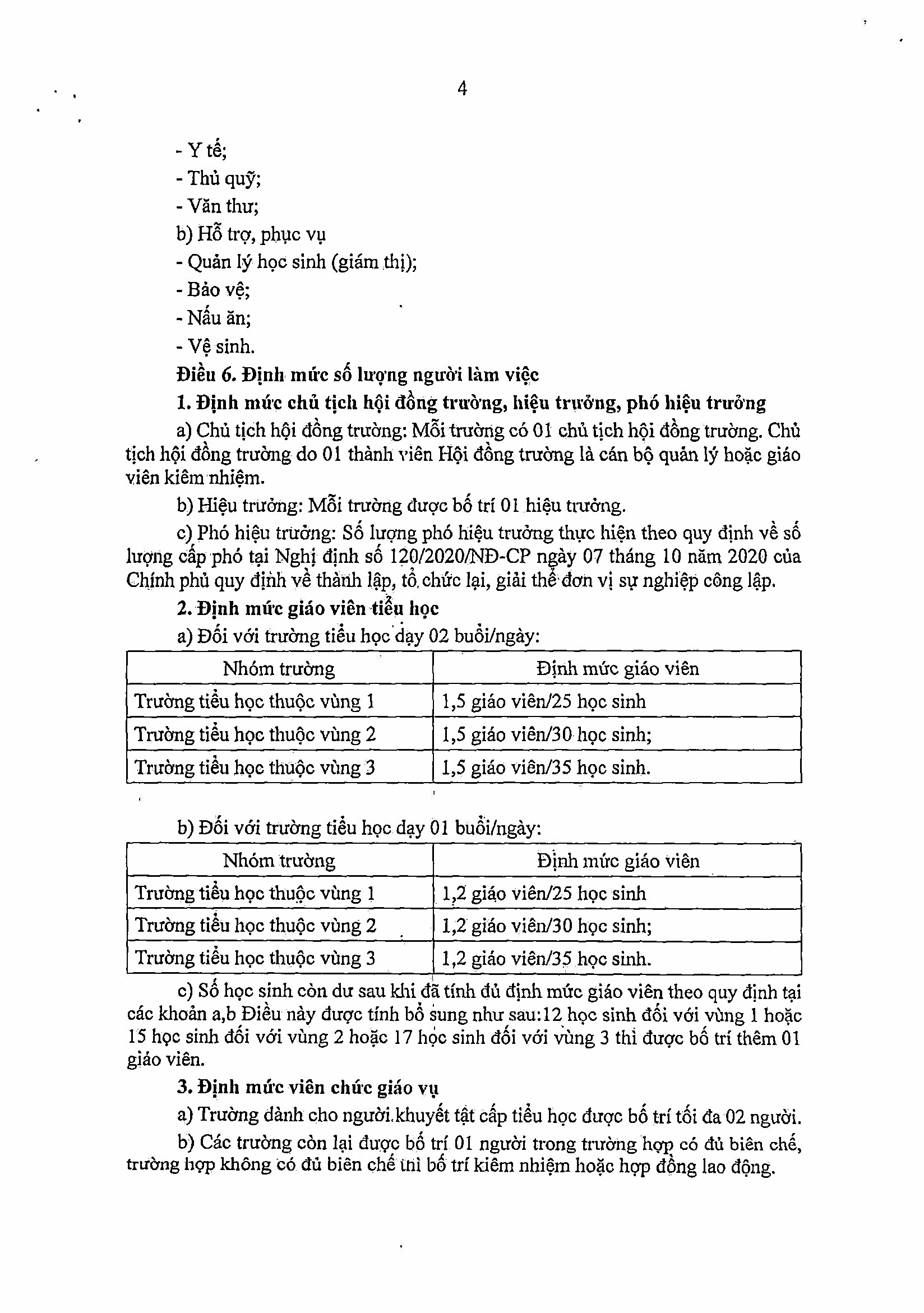 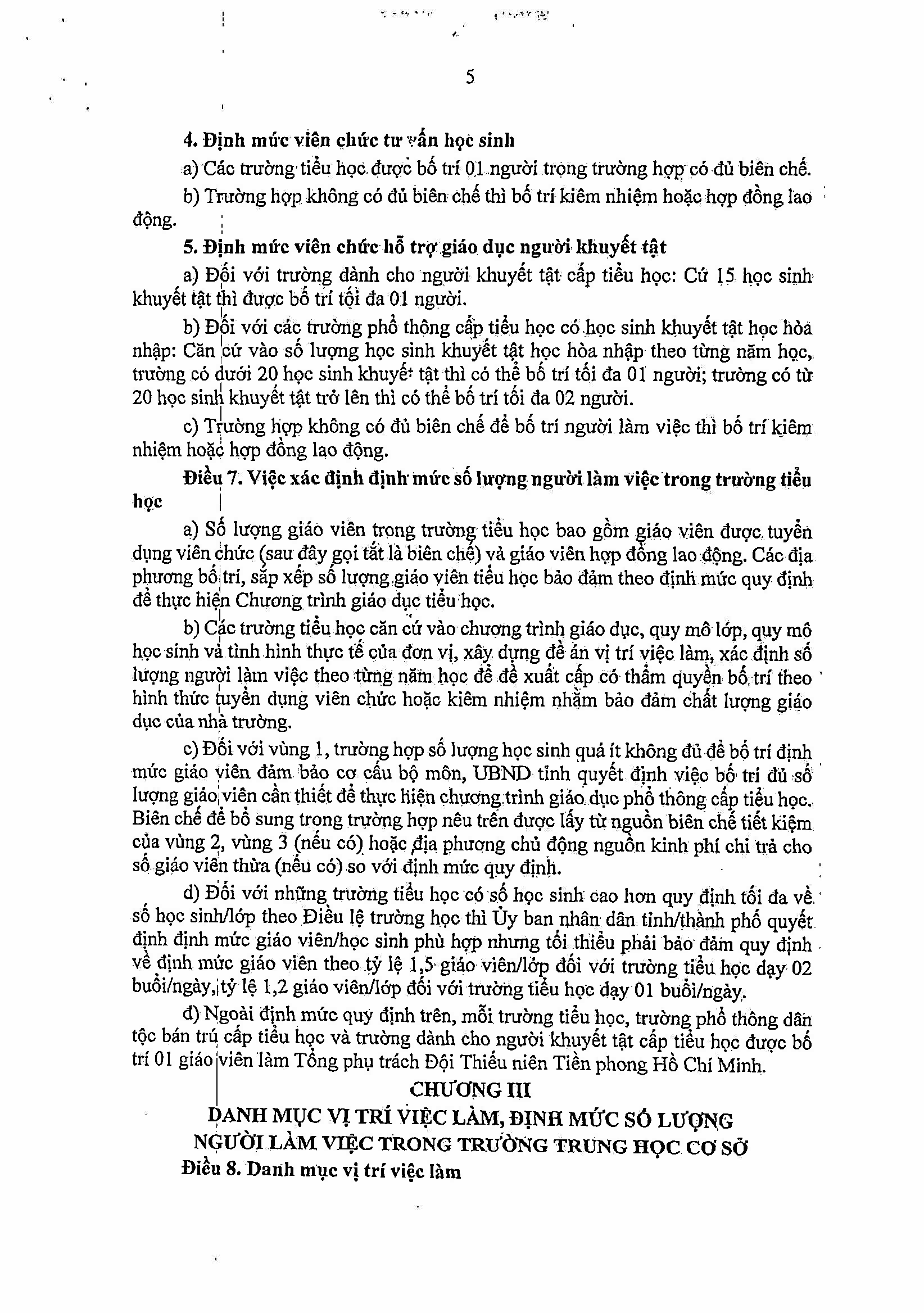 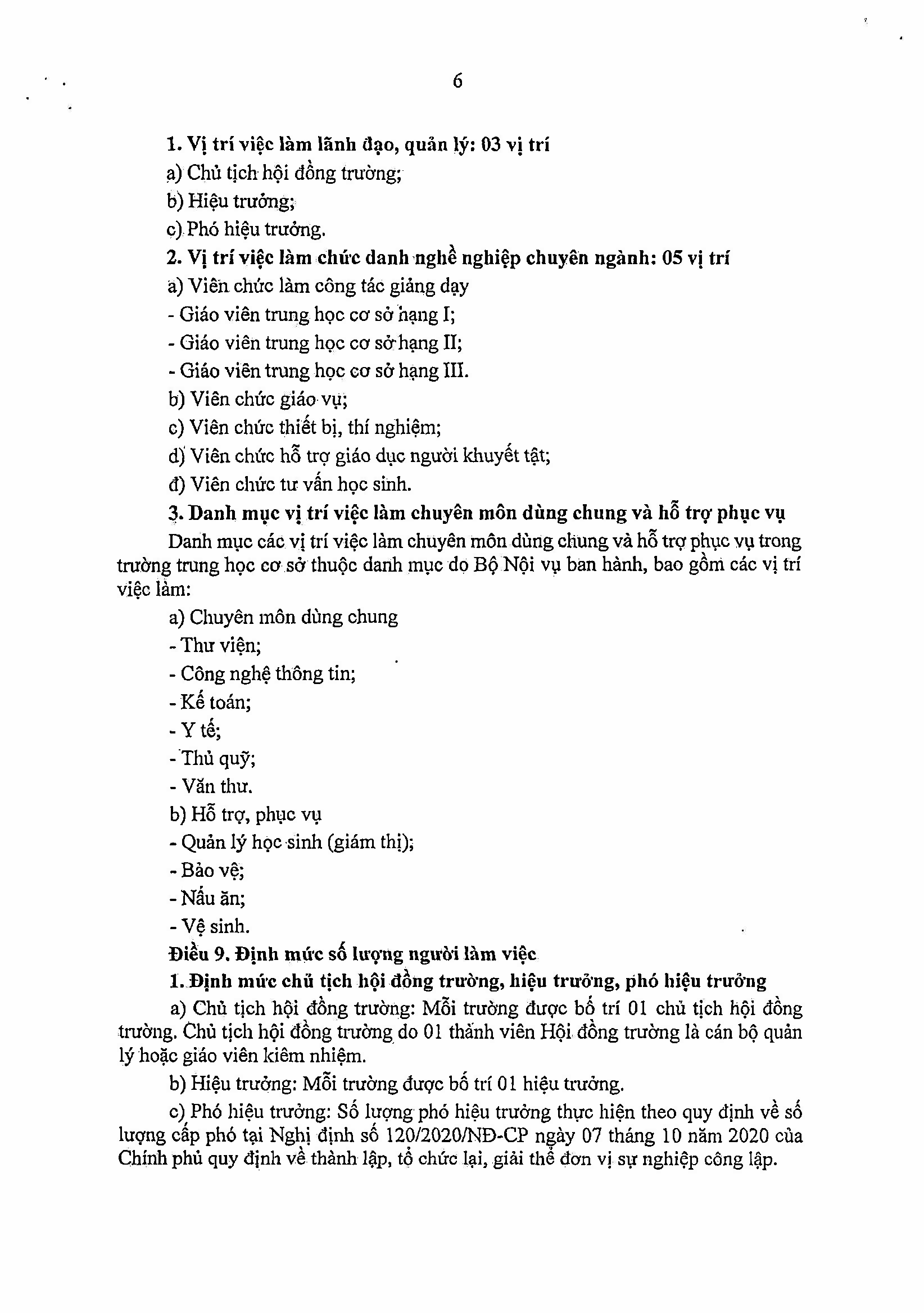 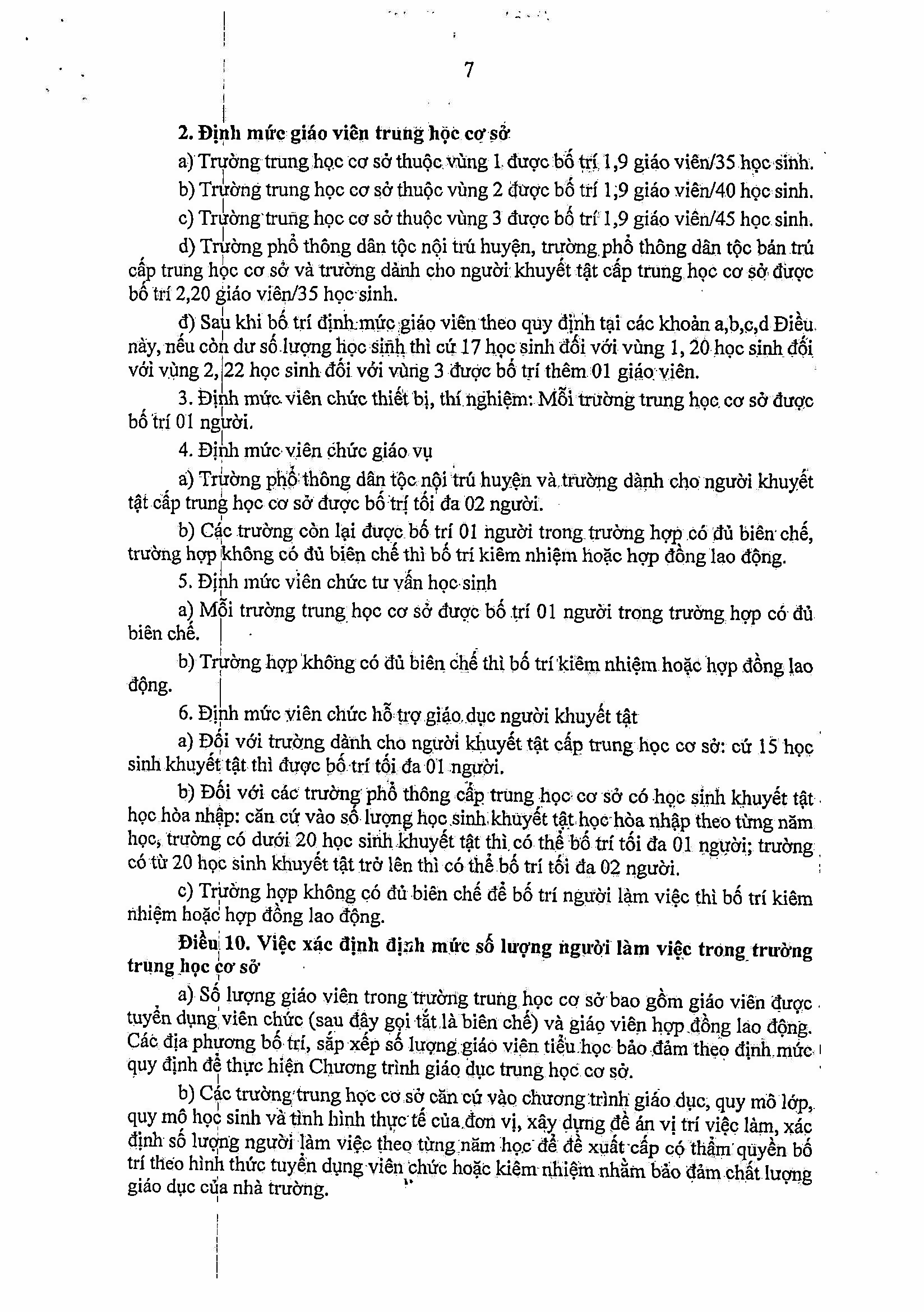 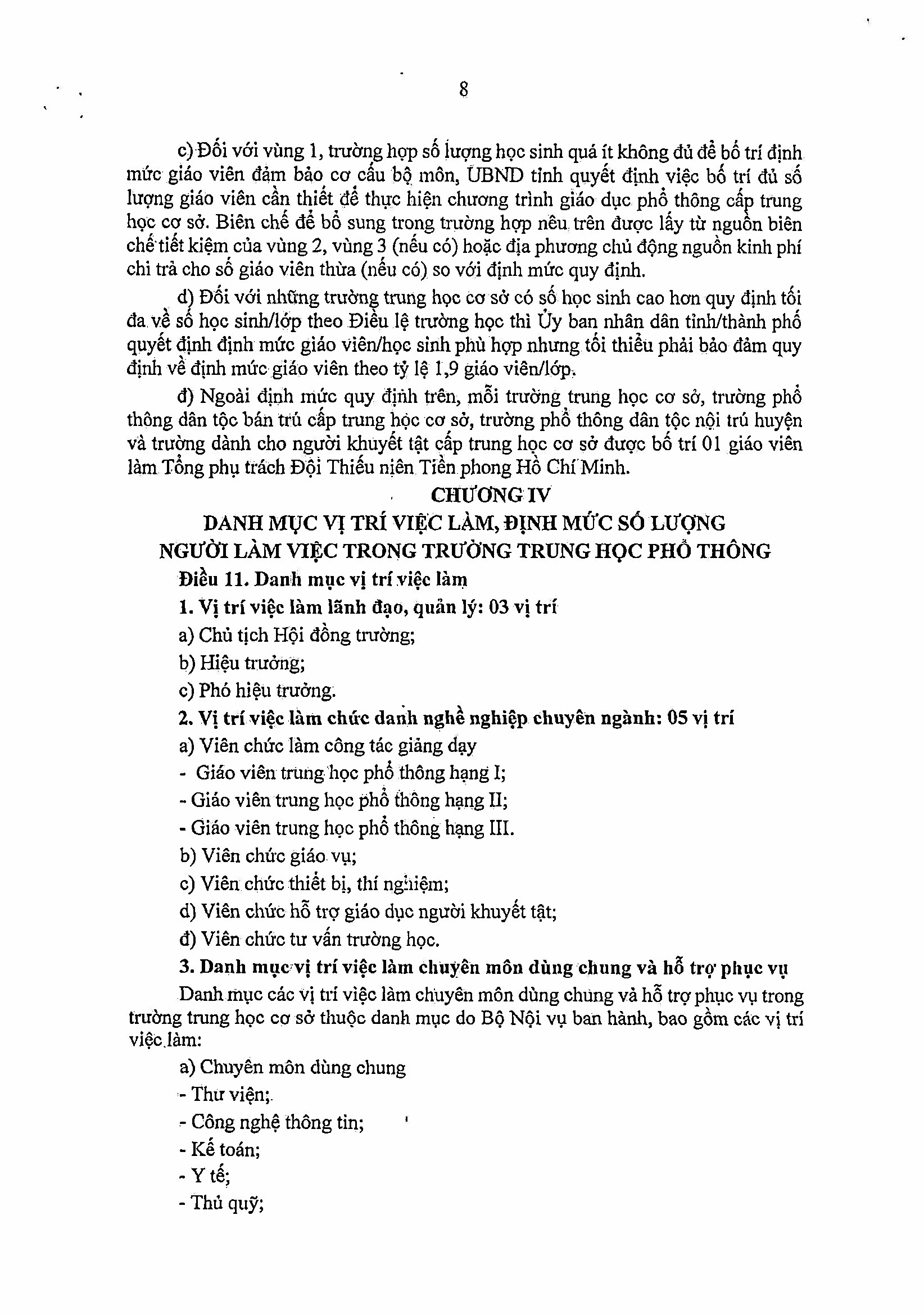 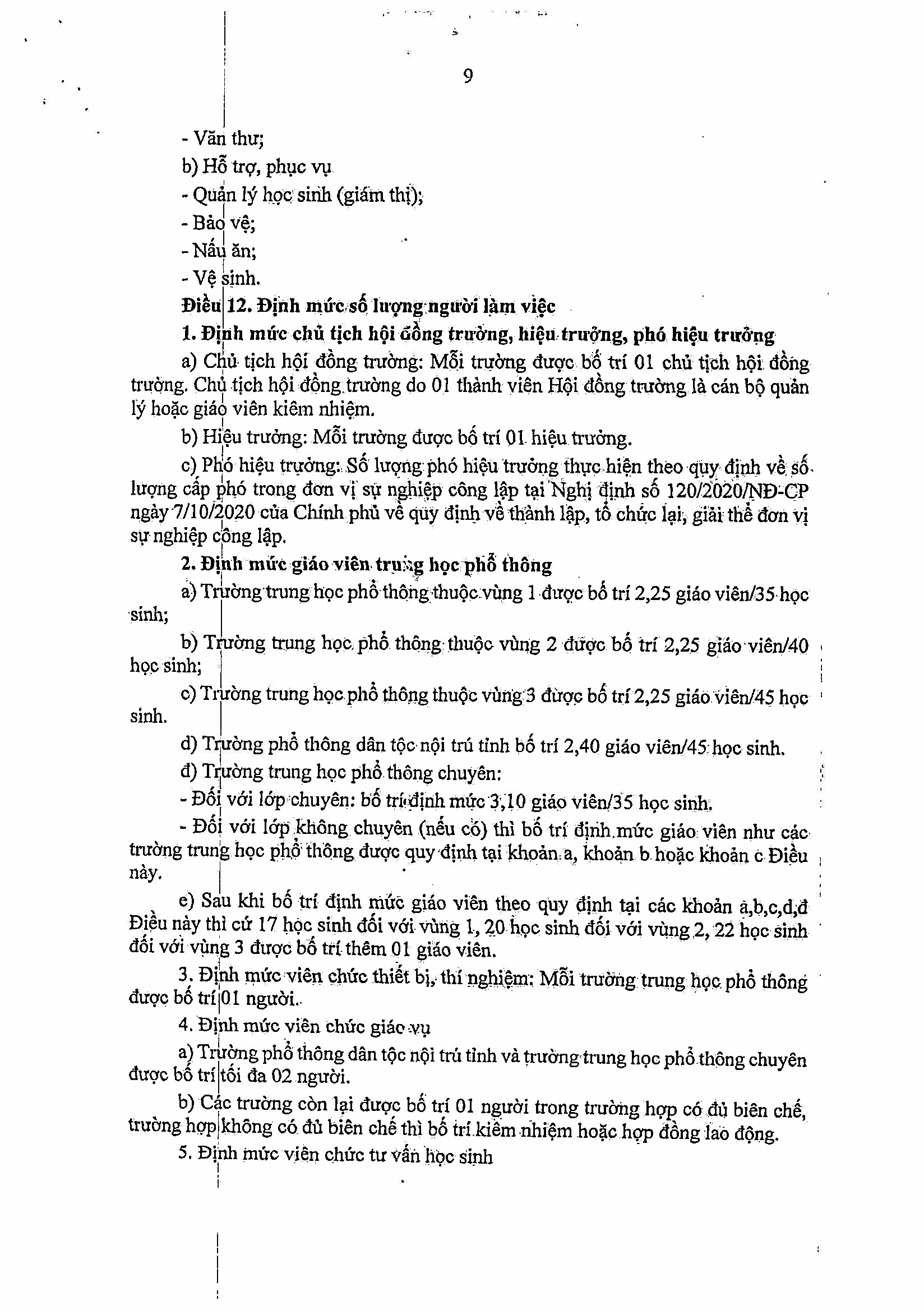 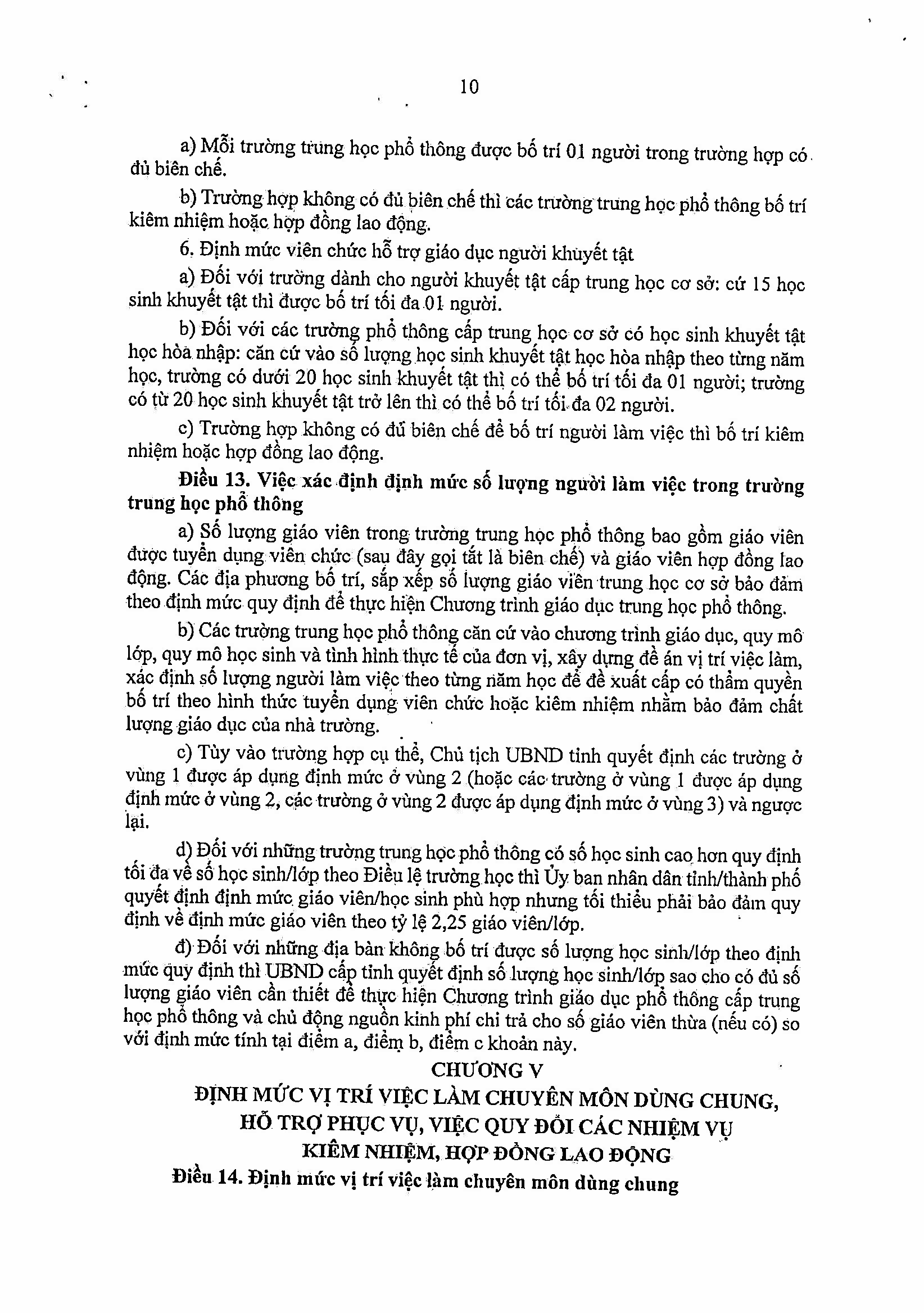 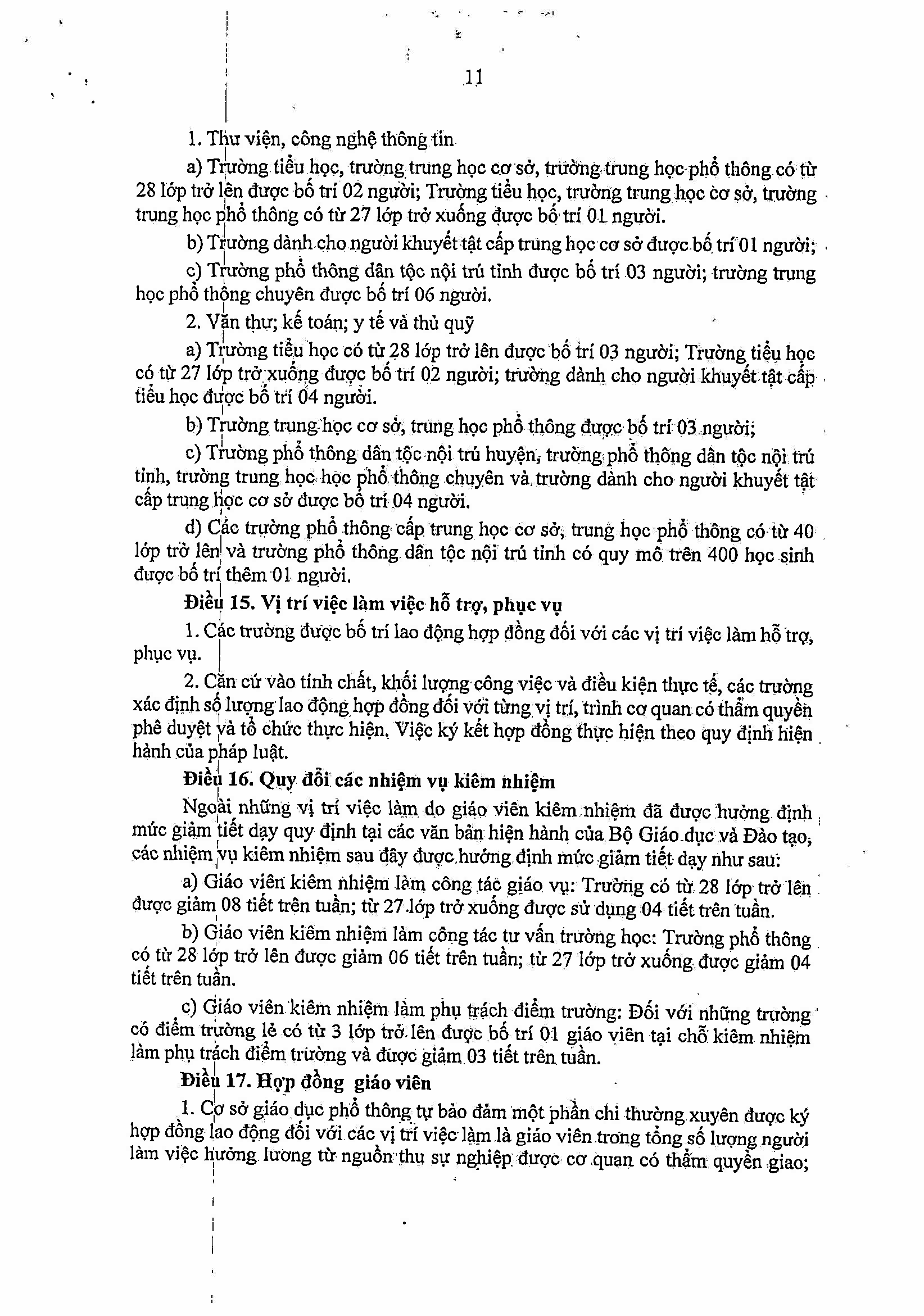 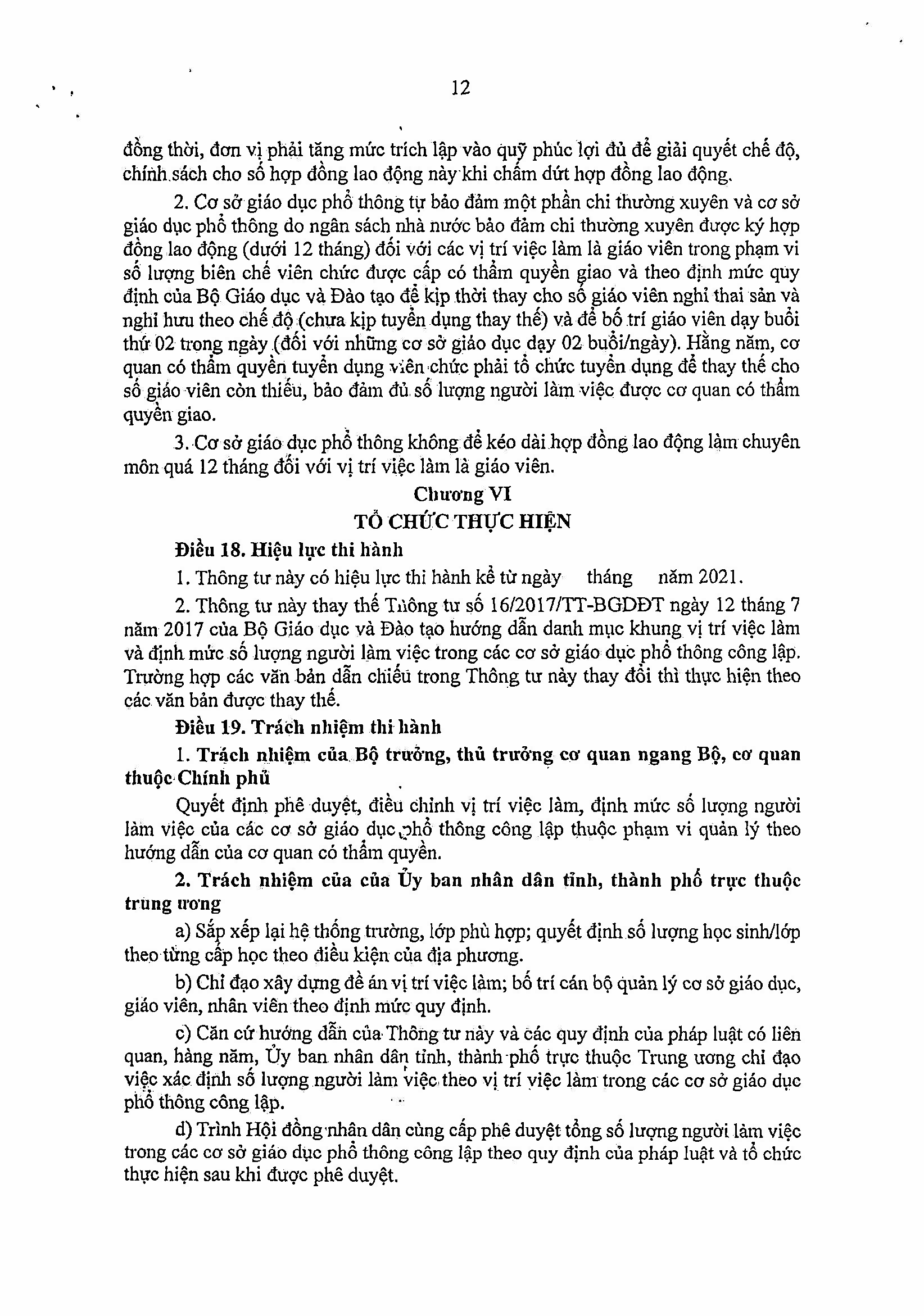 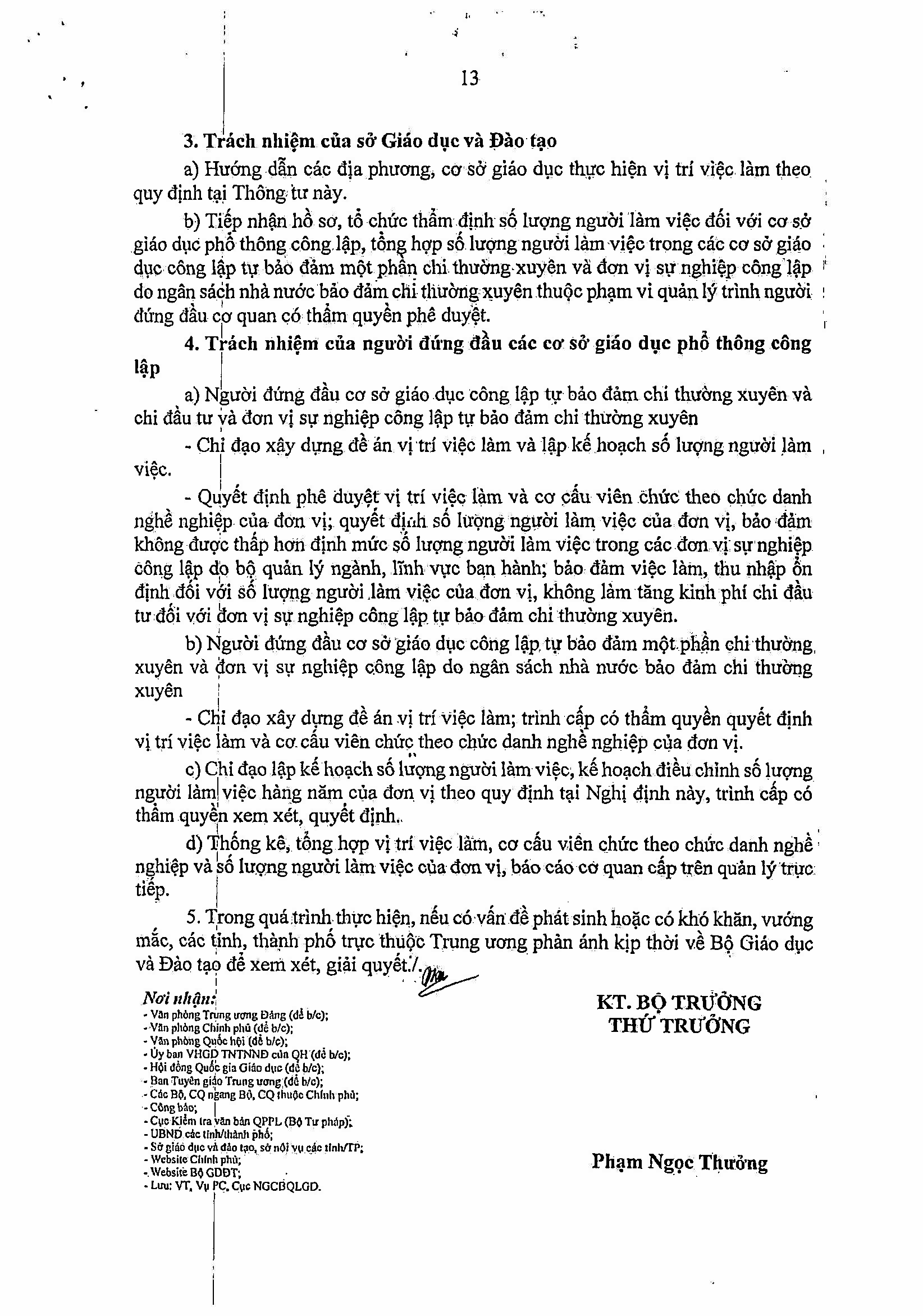 